Syllabus03HT5100R: History of Christianity IDr. Sean Michael LucasChancellor’s Professor of Church HistoryOffice: Independent Presbyterian Church, Memphis, TNPhone: 901-685-8206E-mail: slucas@rts.edu, slucas@ipcmemphis.org Office hours: By appointment. Course description:The general introduction to Christianity in the early and medieval periods focuses on Christian doctrines and great leaders from Justin Martyr to Martin Luther who made contributions of lasting significance to the Christian church.Goals:The student will be introduced to the history of the Christian church in its first fifteen centuries, particularly emphasizing the way certain beliefs and practices have shaped Christian identity. Through the lectures, the student will be exposed to the cultural and political contexts of Christian thought and develop a greater critical appreciation for the Christian tradition.Through the reading and discussions, the student will be oriented to key figures, beliefs, practices, and stories in the life of the Christian church and will explore how they relate to contemporary Christian life and ministry.Through the final exam, the student will reflect on how Christian identity, as represented in the first fifteen centuries of the church, continues to have relevance for contemporary Christian life and ministry.Required texts:Justo Gonzalez, The Story of Christianity, vol. 1: The Early Church to the Reformation, 2nd edition (New York: HarperOne, 2010); ISBN: 978-0061855887^Hugh T. Kerr, Readings in Christian Thought, 2nd edition (Nashville: Abington, 1990); ISBN: 978-0687355471^Michael Reeves, Theologians You Should Know: An Introduction from the Apostle Fathers to the 21st Century (Wheaton: Crossway, 2016); ISBN: 978-1433550867Vince L. Bantu, A Multitude of All Peoples: Engaging Ancient Christianity’s Global Identity (Downers Grove, IL: IVP, 2020); ISBN: 978-0830851072.^Also used if you take Dr. Lucas for History of Christianity IIRequirements and Grading:Regular class attendance and online discussion participation (25%). There will be three weeks where we will have online discussions. On Monday of that week, I will post a discussion question for the readings (see the schedule for those weeks). The student will post twice each week in order to receive full weekly points.Reading (30%). The reading grade is broken into three parts:1 five-page response paper for A Multitude of All Peoples (10%)Final reading summary (20%)Gonzalez tests (20%). You will have two (2) examinations on the assigned Gonzalez readings.Final exam (25%). More information on this will be given later in the semester.Grading scale (standard RTS scale):As part of our purpose to train servants of the triune God to walk with God in all of life, we expect godly integrity in the academic work done at RTS. God’s covenant with His people calls for honesty and a commitment to truth (as in the 9th commandment). As we live in that covenant and in community with one another, upholding truth is an essential duty. Specifically applied to academic labors, this means that we accurately represent our work to others. In other words, neither cheating nor plagiarism is tolerated.Instructions on particular assignments:Online discussionOn three separate weeks (see the syllabus schedule for dates), there will be a discussion question related to course reading.You will need to post twice during the week: your first post will be a response to the discussion question and your second post will be a response to someone else’s comment—whether a fellow classmate or the instructor.To receive full points for the week, you will need to post twice. If you post once, you will receive half points; if you don’t post at all, you receive no points. You will only be able to post in the week for the discussion—from Monday to Sunday. No late posts will be accepted. Your posts will need to be relatively substantive—while it is in the judgment of the instructor what “substantive” looks like, it certainly looks like a good faith effort to interact with the discussion question and with your classmates.Reading ReportWith your final exam, you will turn in a reading report, which will estimate how much of the reading you completed. I will also provide a form on Canvas, which will be posted two weeks prior to our final class time. You must use the provided form; failure to do so will result in a point deduction.  If you do not turn in a completed reading report, you will receive no points for reading. It is due on May 20, 2022; no late reports are accepted.Five-page response paper to A Multitude of All Peoples. In section one, answer the following question (2-3 pages): what were three things that you discovered about African and Asia Christianity that appear significant in the larger telling of church history?In section two, answer the following question (2-3 pages): how did Bantu’s book as a whole inform, instruct, correct, or challenge your understanding of the development of the Christian tradition?The response will be written with one inch margins, double-spaced, 12 point Times Roman font. Please write in complete sentences, paragraphs, etc.The response will be due by the end of the day on Thursday, March 22, 2022. Late papers will be subject to a point deduction.Please email your paper to both email addresses listed in the syllabus.Schedule of Assignments 
and Probable Lecture SchedulePRIOR TO FIRST CLASSWatch syllabus video (found in Canvas in files/syllabus video)8 February 2022Lecture 1: Why Bother with Church History?Lecture 2: “Let all mortal flesh keep silence”: The worship of the church in its first five hundred yearsAssignments:Gonzalez, 1-96Kerr, 17-43Reeves, 13-5815 February 2022Lecture 3: Go into all the world: the expansion of the early church in the period before ConstantineLecture 4: Credo: The Beliefs of the Church in its first five centuries, part oneAssignments:Gonzalez, 97-156Kerr, 43-51, 74-722 February 2022ONLINE DISCUSSION #1 (go to Canvas/Discussions)—starts Monday, February 21 and lasts through Sunday, February 28.Lecture 5: The Christian Doctrine of God: The Beliefs of the Church in its first five centuries, part twoAssignments:Gonzalez, 157-217Kerr, 68-73Reeves, 59-821 March 2022Lecture 6: Sin and Grace: The Beliefs of the Church in its first five centuries, part threeAssignments:Gonzalez, 219-52Kerr, 51-68Reeves, 83-1028 March 2022Lecture 7: The Twin Realities of the Middle Ages: Monasticism and PapacyAssignments:Gonzalez, 253-34415 March 2022—NO CLASS LECTUREGonzalez test #1 (pp. 1-260)22 March 2022Bantu paper dueLecture 8: What reason can teach us: The church’s beliefs in the Middle Ages, part oneAssignments:Gonzalez, 345-86Kerr, 82-100Reeves, 103-2429 March 2022ONLINE DISCUSSION #2 ON BANTU BOOK (Go to Canvas/Discussions)—opens Monday, March 28, and closes Sunday, April 3, 2022.Lecture 9: What reason can teach us: The church’s beliefs in the Middle Ages, part twoAssignments:Kerr, 102-24Reeves, 125-485 April 2022Lecture 10: The Crusading Spirit: The Mission of the Medieval Church Assignments:Gonzalez, 387-44612 April 2022Lecture 11: The Shape of Religious Life: The Mission of the Medieval ChurchAssignments:Gonzalez, 447-90Kerr, 100-2, 125-3319 April 2022Lecture 12: The Shape of Religious Life: Mysticism, Contemplation, and Worship in the Medieval Church26 April 2022Lecture 13: On the Eve of the Reformation: theological schools, streams, movements3 May 2022Gonzalez test #2 (pp. 261-490)Lecture 14: On the Eve of the Reformation: advocates for reform20 May 2022FINAL EXAM AND READING REPORT DUE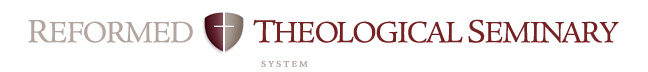 Course Objectives Related to MDiv* Student Learning OutcomesCourse: 	 History of Christianity 1Professor:	 Sean LucasCampus:	Charlotte Date:		 Spring 202297-100A94-96A-91-93B+88-90B86-87B-83-85C+80-82C78-79C-75-77D+72-74D70-71D-Below 70FMDiv* Student Learning OutcomesIn order to measure the success of the MDiv curriculum, RTS has defined the following as the intended outcomes of the student learning process.  Each course contributes to these overall outcomes. This rubric shows the contribution of this course to the MDiv outcomes. *As the MDiv is the core degree at RTS, the MDiv rubric will be used in this syllabus.MDiv* Student Learning OutcomesIn order to measure the success of the MDiv curriculum, RTS has defined the following as the intended outcomes of the student learning process.  Each course contributes to these overall outcomes. This rubric shows the contribution of this course to the MDiv outcomes. *As the MDiv is the core degree at RTS, the MDiv rubric will be used in this syllabus.RubricStrongModerateMinimalNoneMini-JustificationArticulation  (oral & written)Broadly understands and articulates knowledge, both oral and written, of essential biblical, theological, historical, and cultural/global information, including details, concepts, and frameworks. StrongMultiple writing assignments and online discussion timesMultiple assessments of knowledge gained from primary and second sourcesScriptureSignificant knowledge of the original meaning of Scripture.  Also, the concepts for and skill to research further into the original meaning of Scripture and to apply Scripture to a variety of modern circumstances. (Includes appropriate use of original languages and hermeneutics; and integrates theological, historical, and cultural/global perspectives.)ModerateLecture and discussion content on history of interpretationReformed TheologySignificant knowledge of Reformed theology and practice, with emphasis on the Westminster Standards.  ModerateLecture and discussion content on historical sources for Reformed traditionLecture and discussion content on development of creeds and relationship between Scripture and confessionSanctificationDemonstrates a love for the Triune God that aids the student’s sanctification.MinimalLecture content traces history of piety through the early and medieval periodsDesire for WorldviewBurning desire to conform all of life to the Word of God.NoneWinsomely ReformedEmbraces a winsomely Reformed ethos. (Includes an appropriate ecumenical spirit with other Christians, especially Evangelicals; a concern to present the Gospel in a God-honoring manner to non-Christians; and a truth-in-love attitude in disagreements.)ModerateLecture content discusses history of the church with an emphasis upon the continuity of the Christian traditionPreachAbility to preach and teach the meaning of Scripture to both heart and mind with clarity and enthusiasm.NoneWorshipKnowledgeable of historic and modern Christian-worship forms; and ability to construct and skill to lead a worship service.ModerateLecture content traces the history of Christian worship—especially Word, sacraments, and prayer—in early and medieval periods.ShepherdAbility to shepherd the local congregation: aiding in spiritual maturity; promoting use of gifts and callings; and encouraging a concern for non-Christians, both in America and worldwide.ModerateFocus on global development of Christianity, especially mission to unreached people groups. Church/WorldAbility to interact within a denominational context, within the broader worldwide church, and with significant public issues.None